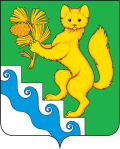 АДМИНИСТРАЦИЯ БОГУЧАНСКОГО РАЙОНАП О С Т А Н О В Л Е Н И Е06.03.2024                        с. Богучаны                                       №  230-пО внесении изменений в Устав Муниципального  казѐнного    общеобразовательного учреждения «Чуноярская средняя школа № 13», утвержденный  постановлением  администрации Богучанского района от 19.01.2016 №41-пС  целью  приведения  и упорядочения адресного хозяйства на территории  МО Богучанский район,  в соответствие с Правилами присвоения, изменения и аннулирования адресов, утвержденных  Постановлением Правительства РФ от  19.11.2014 №1221, руководствуясь п.21 ч.1 ст. 14 , ч.4 ст.43 Федерального закона от 06.10.2003 № 131-ФЗ «Об общих принципах организации местного самоуправления в Российской Федерации»,   постановлением администрации Богучанского района от 31.12.2010 №1837-п «Об утверждении Положения о создании, реорганизации, изменения типа и ликвидации районных муниципальных учреждений, а также утверждении уставов районных муниципальных учреждений и внесения в них изменений»,  на основании ст. ст.7, 43, 47 Устава Богучанского района Красноярского края, ПОСТАНОВЛЯЮ: Внести  в Устав Муниципального  казѐнного общеобразовательного учреждения «Чуноярская средняя школа № 13», утвержденный  постановлением  администрации Богучанского района от 19.01.2016 №41-п  изменение, а именно пункт 1.4.  изложить в новой редакции:«Место нахождения Школы (фактический адрес совпадает с юридическим адресом): 663459 Российская  Федерация, Красноярский край, муниципальный район Богучанский, сельское поселение  Чуноярский сельсовет, село Чунояр, ул. Партизанская, здание 33».Директора, Муниципального  казѐнного общеобразовательного учреждения «Чуноярская средняя школа № 13» Шакманову А.В.,  наделить полномочиями быть заявителем   государственной  регистрации изменений вносимых в Устав Муниципального  казѐнного общеобразовательного учреждения «Чуноярская средняя школа № 13»  с правом подписи  заявления о государственной   регистрации и получении  необходимым документов в регистрирующий орган.Контроль за исполнением настоящего постановления возложить на заместителя Главы Богучанского района Красноярского края  по социальным вопросам  И.М. Брюханова.Настоящее постановление вступает в силу со дня, следующего за днем  официального опубликования в Официальном вестнике Богучанского района.Глава Богучанского района		                                           А.С.Медведев